nr 10/2019 (782)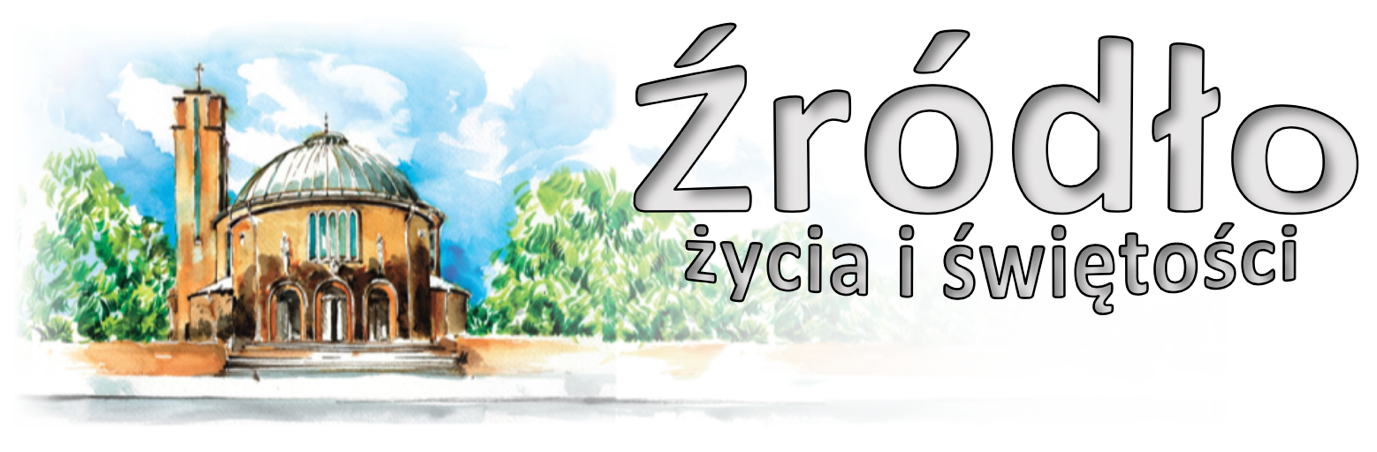 10 marca 2019 r.gazetka rzymskokatolickiej parafii pw. Najświętszego Serca Pana Jezusa w RaciborzuI niedziela Wielkiego PostuEwangelia według św. Łukasza (4,1-13)„Jezus pełen Ducha Świętego, powrócił znad Jordanu i czterdzieści dni przebywał w Duchu na pustyni, gdzie był kuszony przez diabła. Nic w owe dni nie jadł, a po ich upływie odczuł głód. Rzekł Mu wtedy diabeł: Jeśli jesteś Synem Bożym, powiedz temu kamieniowi, żeby się stał chlebem. Odpowiedział mu Jezus: Napisane jest: Nie samym chlebem żyje człowiek. Wówczas wyprowadził Go w górę, pokazał Mu w jednej chwili wszystkie królestwa świata i rzekł diabeł do Niego: Tobie dam potęgę i wspaniałość tego wszystkiego, bo mnie są poddane i mogę je odstąpić, komu chcę. Jeśli więc upadniesz i oddasz mi pokłon, wszystko będzie Twoje. Lecz Jezus mu odrzekł: Napisane jest: Panu, Bogu swemu, będziesz oddawał pokłon i Jemu samemu służyć będziesz. Zaprowadził Go też do Jerozolimy, postawił na narożniku świątyni i rzekł do Niego: Jeśli jesteś Synem Bożym, rzuć się stąd w dół! Jest bowiem napisane: Aniołom swoim rozkaże o Tobie, żeby Cię strzegli, i na rękach nosić Cię będą, byś przypadkiem nie uraził swej nogi o kamień. Lecz Jezus mu odparł: Powiedziano: Nie będziesz wystawiał na próbę Pana, Boga swego. Gdy diabeł dokończył całego kuszenia, odstąpił od Niego aż do czasu.”Dziś Ewangelia ukazuje nam Chrystusa, który po chrzcie, jakiego św. Jan udzielił Mu w Jordanie, pod natchnieniem Ducha Świętego oddalił się na pustynię i pozostał tam przez czterdzieści dni. Ewangelia opisuje trzy znane wszystkim pokusy, którymi posłużył się szatan, aby doprowadzić do upadku naszych prarodziców. Jednakże Chrystus jako nowy Adam przezwyciężył je i stanowczo odrzucił kusiciela: „Powiedziano: Nie będziesz wystawiał na próbę Pana, Boga swego” (Łk 4,12). Zwycięstwo Chrystusa nad złym daje nam pewność, że nie ugniemy się w momencie próby, jeśli będziemy zjednoczeni z Panem. Dlatego też Wielki Post jest okresem, w którym jesteśmy wezwani do szczególnego wysiłku duchowego.Et ne nos inducas in tentationem. Jezus nauczył nas modlić się do Ojca również i tymi słowami: „Nie wódź nas na pokuszenie”. Dzisiejsza niedziela jest jak gdyby szczególnym przypomnieniem tej prośby z Modlitwy Pańskiej. Dziś zostaliśmy wezwani do czterdziestodniowego postu. Przez ten post Kościół nawiązuje do czterdziestodniowego postu Chrystusa na pustyni. Ale przede wszystkim został nam przypomniany cel postu. Jest nim walka z grzechem, przezwyciężanie różnorodnych pokus, w które uwikłane jest życie człowieka. Pokusy pochodzą od szatana, ale – jak uczy Kościół – pochodzą one również od zepsutego świata oraz od naszej słabej natury, która po grzechu pierworodnym stała się skłonniejsza do złego niż do dobrego. Świat, jako stworzenie Boże, jest piękny i dobry. Równocześnie jednak ten piękny i dobry świat, pod wpływem szatana i na skutek naszej słabości, może podlegać wielorakim zafałszowaniom, których ofiarą pada człowiek. Liturgia dzisiejsza wskazuje równocześnie na podstawowy środek, z pomocą którego każdy z nas może przezwyciężać pokusy. Jest nim modlitwa. Modlitwa bowiem jest wzywaniem Imienia Pańskiego, a jak przypomina św. Paweł: „każdy, kto wezwie imienia Pańskiego, będzie zbawiony” (Rz 10,13). Życzę wszystkim tej zażyłości z Bogiem, tej modlitwy, która potrafi przezwyciężyć wszystkie pokusy życia.           			św. Jan Paweł IIOgłoszenia z życia naszej parafiiPoniedziałek – 11 marca 2019 								Mt 25,31-46	  630			Za †† rodziców Anielę i Stanisława, syna Antoniego i †† z rodziny	  900			Z podziękowaniem za otrzymane łaski w int. Lucyny o Boże błogosławieństwo, łaski i zdrowie	1800	1.	W intencji Ojczyzny			2.	Do Miłosierdzia Bożego za † Alfreda Chrobak (od przyjaciół z Australii)			3.	O Boże błogosławieństwo i światło Ducha Świętego dla pracowników oraz zarządzających przedsiębiorstwem RAKON, o dalsze współdziałanie załogi w doskonaleniu wzajemnych relacji, osiągnięciu oczekiwanych celów ekonomicznych oraz budowaniu dalszej pozycji przedsiębiorstwa na rynku krajowym i zagranicznymWtorek – 12 marca 2019 								Mt 6,7-15	  630			Do Miłosierdzia Bożego za † męża Stanisława w 10. rocznicę śmierci	  800			W języku niemieckim: Für verstorbenen Ehemann, Vater und Großvater Joachim Mateja, verstorbene Eltern Pauline und Hans, sowie verstorbene Brüder Walter und Herbert	  900			O wytrwałość w chorobie, Boże błogosławieństwo i potrzebne łaski w rodzinie	1800	1.	Za † matkę Lidię Petryszak w 12. rocznicę śmierci			2.	Za † matkę Annę w rocznicę śmierci, ojca Stanisława, męża Kazimierza, brata Władysława, teściów Marię i Józefa			3.	Za † Ewę Kucharyczyk (od przyjaciółki Eweliny z mężem oraz od rodziny Kućmów)Środa – 13 marca 2019 									Łk 11,29-32	  630			Za †† Antoninę Cebo i męża Marka (od rodziny Tarnowskich)	  900			Za † ojca Zbigniewa Augustyn w 3. rocznicę śmierci, †† mamę Marię, dziadków i pokrewieństwo z obu stron	1800	1.	W intencji wszystkich Parafianek, którym patronuje w. Krystyna z okazji imienin			2.	Za † Stanisława Piwowarczyk w 8. rocznicę śmierci, †† rodziców z obu stron o spokój wieczny oraz za żyjących o Boże błogosławieństwoCzwartek – 14 marca 2019 								Mt 7,7-12	  630	1.	Za † ojca Aleksandra Żebrowskiego w 29. r. śmierci, jego †† rodziców Jana i Barbarę, †† rodzeństwo, pokrewieństwo, mamę Marię i ciocię Janinę, księży Jana Posta i Alojzego Jurczyka			2.	Za † siostrę Agnieszkę Jankowską w 1. rocznicę śmierci, †† rodziców	1630			Droga Krzyżowa dla dzieci	1800	1. Za † Marię Woźniak w 3. r. śmierci (od męża Tadeusza, syna Wojciecha, córki Wioletty i całej rodziny)			2.	Za † Jana Adamskiego (od sąsiadów z ulicy Katowickiej 21)Piątek – 15 marca 2019 								Mt 5,20-26	  630			Za † Ewę Kucharczyk w 30. dzień po śmierci	  900			Za † siostrzeńca Krzysztofa w 5. rocznicę śmierci i † siostrę Sylwię						Droga Krzyżowa	1500			Koronka do Bożego Miłosierdzia	1800	1. Do Bożej Opatrzności i Matki Boskiej w intencji Gerarda w dniu urodzin z podziękowaniem za odebrane łaski, z prośbą o zdrowie i Boże błogosławieństwo w rodzinie			2.	Zbiorowa za zmarłych: Za † Tadeusza Szembel w rocznicę śmierci; Do Miłosierdzia Bożego za †† Cecylię Gonsior w rocznicę urodzin, † męża Jerzego oraz †† rodziców i wszystkich †† z rodziny; Za † Mariana Łacinę w 2. rocznicę śmierci (od żony Marii, córki Joanny z mężem, syna Łukasza z rodziną, siostry Reginy z rodziną); Za † mamę Stanisławę Rzeźnicką, †† dziadków Wiktorię i Władysława Pelc, Janinę i Jana Rzeźniczak; Za †† Kazimierę i Floriana; Za † Rudolfa Koziel (od sąsiadów z ulicy Katowickiej 5 i 5a); Za † Teresę Hajda i † jej matkę Edwardę Wojnowską; Za †† rodziców Józefa i Helenę Trzeszewskich o radość życia wiecznego; Za † męża Henryka w kolejną rocznicę urodzin (od żony, dzieci i wnuków); Za † Erwina Zająca w rocznicę śmierci; Za † bratową Eugenię Laszczkowską, † męża Jana, †† rodziców z obu stron i wszystkich †† z rodziny; Do Miłosierdzia Bożego za † mamę Mariannę Szczupider w 30. dzień po śmierci, † męża Cezarego; Za † Antoninę Cebo (od współlokatorów z ulicy Słowackiego 38); Za † brata Stanisława Brzezińskiego w 30. dzień po śmierci; Za † koleżankę Erykę Szumberc w 4. rocznicę śmierci; Za †† Jadwigę Stuka, Józefę i Pawła Paszek w rocznicę śmierci; Za † żonę Józefę Chmielecką, rodziców Jana i Bronisławę oraz wszystkich †† z rodziny; Za † Józefa Krzysztofik w 30. dzień po śmierci; Za †† Walerię i Stanisława Wadowskich w rocznicę śmierci, †† z rodziny Wadowskich, †† Marię i Michała Kurasz, Franciszka Rydzio; Za † męża Mariana Molenda w 30. dzień po śmierci; Za †† Stanisławę i Stanisława Stachowiczów w kolejną rocznicę śmierci; Za † Tadeusza Wolny (od sąsiadów z ulicy Warszawskiej 34); Za † Krzysztofa Świtałę w 30. dzień po śmierci (od żony, córki i rodziny); Za †† współpracowników z przedszkola: Alinę Święty, Jadwigę Smołka, Zygfryda Tchórz, Janinę Krawczyk, Ryszarda Stasiak, Krystynę Kwaśniewicz, Irenę Dubiniec						Droga Krzyżowa (także dla młodzieży)Sobota – 16 marca 2019 								Mt 5,43-48	  630	1.	Za † męża Józefa Pierzchała, †† rodziców z obu stron: Leona i Zofię Pierzchała, Jana i Janinę Zielińskich, †† pokrewieństwo z rodzin: Pierzchała i Zieliński			2.	Do Bożej Opatrzności z podziękowaniem za otrzymane łaski, z prośbą o dalsze Boże błogosławieństwo i zdrowie dla Janiny i Kazimierza z okazji 70. rocznicy urodzin i dla całej rodziny	1730			Nieszpory Maryjne	1800			W sobotni wieczór: 1. Za † męża Jerzego i †† rodziców z obu stron			2.	Za † męża i ojca Jana Marcinek w 10. rocznicę śmierci, †† syna Franciszka, rodziców i dziadków z obu stron i †† z rodziny			3.	Za † Beatę GrzecznyII Niedziela Wielkiego Postu – 17 marca 2019 		Rdz 15,5-12.17-18; Flp 3,17-4,1; Łk 9,28-36	  700			Za †† rodziców Włodzimierza i Wandę w kolejną rocznicę śmierci	  830			Godzinki o Niepokalanym Poczęciu NMP	  900			Za † Ryszarda Sochę w 2. rocznicę śmierci						Szkoła Liturgiczna: „Akt pokutny”	1030			Za †† rodziców Herberta i Krystynę Majnusz, teściów Józefa i Adelę Wiesiołek, dziadków z obu stron oraz o zdrowie i Boże błogosławieństwo w całej rodzinie	1200			Zbiorowa w intencji jubilatów i solenizantów: W intencji wnuczki Natalii w 10. rocznicę urodzin o światło Ducha Świętego, opiekę Matki Boskiej i Anioła Stróża; W dniu urodzin Grażyny z podziękowaniem za otrzymane łaski, z prośbą o zdrowie i Boże błogosławieństwo w rodzinie; Do Bożej Opatrzności z podziękowaniem za otrzymane łaski w intencji Kazimiery z okazji 70. rocznicy urodzin, z prośbą o Boże błogosławieństwo, zdrowie i opiekę Matki Boskiej na dalsze lata; Dziękczynna za otrzymane łaski w intencji Beaty z okazji 50. rocznicy urodzin, z prośbą o dalsze Boże błogosławieństwo i zdrowie; Do Bożej Opatrzności z okazji 75. rocznicy urodzin Krystyny z podziękowaniem za otrzymane łaski, z prośbą o Boże błogosławieństwo i zdrowie dla całej rodziny; W intencji Stanisława Plata-Salomon z okazji 4. rocznicy urodzin o Boże błogosławieństwo w rodzinie; Do Bożej Opatrzności w intencji Zygfryda z okazji 85. rocznicy urodzin z podziękowaniem za otrzymane łaski, z prośbą o Boże błogosławieństwo dla jubilata i całej jego rodziny (oraz za †† rodziców i rodzeństwo); Do Bożej Opatrzności z okazji kolejnej rocznicy urodzin Romana i córki Ewy z okazji 50. rocznicy urodzin i wnuczka Jasia z okazji urodzin z podziękowaniem za otrzymane łaski, z prośbą o zdrowie i dalszą Bożą opiekę	1400			Msza św. w rycie nadzwyczajnym	1530			Różaniec Fatimski za młode pokolenie	1715			Gorzkie Żale z kazaniem pasyjnym	1800			Za † męża Józefa Kaproń w 1. rocznicę śmierci, †† żonę Kazimierę, braci oraz rodzicówW tym tygodniu modlimy się: o błogosławieństwo na czas rekolekcji parafialnychDniem dzisiejszym rozpoczynamy Wielkopostne Rekolekcje Parafialne. Do uczestnictwa w naukach głoszonych w ramach Mszy Świętych, a także w ramach nauk stanowych zapraszamy także jutro i we wtorek. Plan drukujemy w gazetce. O poprowadzenie rekolekcji prosimy ks. Joachima Waloszka, wieloletniego Rektora Seminarium Duchownego obecnie wikariusza Biskupiego ds. stałej formacji kapłanów.W kolejne niedziele Wielkiego Postu zapraszamy na Gorzkie Żale z kazaniem pasyjnym na godz. 1715. W piątki po Mszy o 900 oraz po Mszy wieczornej nabożeństwo Drogi Krzyżowej.Dziś jeszcze o godz. 1645 modlitwa Różańcowa za młode pokolenie.W tym tygodniu swoje spotkania przed bierzmowaniem będą mieli kandydaci do bierzmowania z pierwszego roku formacji. Również w tym tygodniu odbędą się spotkania dla dzieci przygotowujących się do spowiedzi i Komunii Świętej.W poniedziałek o 2000 próba scholi.Spotkanie Kręgu Biblijnego oraz Ruchu Rodzin Nazaretańskich w środę po wieczornej Mszy.Droga Krzyżowa dla dzieci w czwartek o 1630. W piątek o 1500 Koronka do Bożego Miłosierdzia.W przyszłą niedzielę o godz. 1530 Różaniec Fatimski.W przyszłą niedzielę o godz. 1400 Msza Święta w rycie nadzwyczajnym, czyli trydenckim.Za tydzień w klasztorze Annuntiata od godz. 900 Wielkopostne skupienie dla kobiet.Od 29 do 31 marca w opolskim Seminarium odbędą się rekolekcje powołaniowe.Kolekta dzisiejsza przeznaczona jest na bieżące potrzeby, ze wtorku na zakończenie rekolekcji. Za tydzień dodatkowa zbiórka na cele. remontowe.Za wszystkie ofiary i prace przy kościele składamy serdeczne „Bóg zapłać”. W minionym tygodniu odeszli do Pana: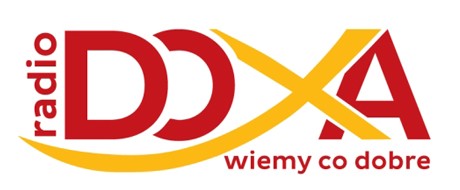 Jerzy Królik, lat 83, zam. w Niemczech Jerzy Fryga, lat 62, zam. na ul. SłowackiegoTelesfor Pierzchała, lat 94, zam. na ul. Pomnikowej (pogrzeb wt, 12 III 2019 o 1400)Eryka Wuttke, lat 82, zam. na ul. Katowickiej 15 (pogrzeb śr. 13 III 2019 o 1000)Wieczny odpoczynek racz zmarłym dać Panie. Plan Rekolekcji      „Tym, co mamy najdroższego, jest Jezus Chrystus”      ks. Joachim Waloszek  Niedziela, 10 marca 2019.                             „Co da człowiek w zamian za swoją duszę?” (Mt 16,26)Nauki rekolekcyjne na każdej Mszy Świętej1715 – Gorzkie Żale z kazaniem pasyjnym  Poniedziałek, 11 marca 2019			 „Kto wierzy we mnie, nie umrze na wieki” (J 11,26)  630 – Msza Święta z nauką rekolekcyjną  900 – Msza Święta z nauką rekolekcyjną	      Droga Krzyżowa1500 – Koronka do Bożego Miłosierdzia	     Adoracja Najświętszego Sakramentu1800 – Msza Święta z nauką rekolekcyjną 	      Nauka stanowa dla rodziców  Wtorek, 12 marca 2019					 „Oto Ja was posyłam…” (Mt 10,16)  630 – Msza Święta z nauką rekolekcyjną  900 – Msza Święta z nauką rekolekcyjną dla chorych i starszych1500 – Koronka do Bożego Miłosierdzia	     Adoracja Najświętszego Sakramentu1800 – Msza Święta z nauką rekolekcyjną Parafia NSPJ w Raciborzu.  www.nspjraciborz.pl    nspj@onet.pl    tel. 32 415 31 20